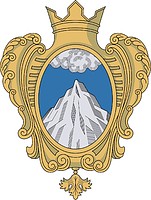 Совет Депутатов Копорского сельского поселенияЛомоносовского  муниципального района Ленинградской области11 апреля   2024 года                                                                               № 12РЕШЕНИЕОб установлении границ  территории  осуществления  территориального общественного  самоуправления  в муниципальном образовании Копорское сельское поселение Ломоносовского муниципального района Ленинградской области В соответствии со статьей 27 Федерального закона от 6 октября 2003 года № 131-ФЗ «Об общих принципах организации местного самоуправления в Российской Федерации», статьей 11 Устава муниципального образования Копорское сельское поселение Ломоносовского муниципального района Ленинградской области, Положением о территориальном общественном самоуправлении в муниципальном образовании Копорское сельское поселение Ломоносовского муниципального района Ленинградской области, утвержденном решением совета депутатов Копорского сельского поселения  от «20» марта 2019 года № 12, на основании заявления инициативной группы граждан, проживающих на территории  Копорского сельского поселения Ломоносовского муниципального района Ленинградской области, об установлении границ осуществления территориального общественного самоуправления, совет  депутатов Копорского сельского поселения  РЕШИЛ:1. Установить границы территории осуществления территориального общественного самоуправления в Копорском сельском поселении Ломоносовского муниципального района Ленинградской области  согласно приложению к настоящему решению.2. Настоящее решение вступает в силу через десять календарных дней после дня его официального опубликования.ГРАНИЦЫтерритории осуществления территориальногообщественного самоуправления в  муниципальном  образовании Копорское сельское поселение Ломоносовского муниципального района Ленинградской области  _________________           «Копорье МКД-8» __________________(наименование территориального общественного самоуправления)Территориальное общественное самоуправление осуществляется в границах следующей территории:- многоквартирный  жилой дом № 8 по ул. Благодатной в с. Копорье Ломоносовского района Ленинградской области Глава муниципального образования:                                                             А.В. Дикий Приложение к решению совета депутатовКопорского  сельского поселения:от 11апреля 2024 г.  № 12